Задания химия 8 класс Ломоносов 21в«Пуговицы из молока»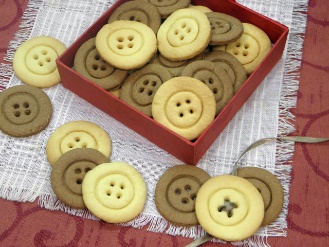 Многие народы утверждают «Из молока делают пуговицы». Почему они так утверждают.(Пуговицы обычно делают из пластмассы, которая называется галалит. Слово это образовано из двух греческих слов: «гала» и «литое». «Гала»—-значит «молоко», а «литое» — камень. Таким образом, галалит—это молочный камень. Почему же молочный? Да потому, что галалит делают из казеина, то есть из белка, который содержится в молоке).«Массовая доля вещества в растворе»Ученик Петров приготовил 200 г раствора с массовой долей растворенного вещества 10 %. При выпаривании этого раствора выпало в осадок 10 г вещества. Ученик взвесил массу раствора после выпаривания, которая оказалась  равна 60 г. Чему равна массовая доля растворенного вещества( в %) в растворе после выпаривания? Дано : m (раствора) = 200г ω=10% или 0,1 m осадка = 10 г m после выпаривания раствора = 60 г ω после выпаривания - ? Решение : В осадок выпало вещество, поэтому масса вещества после выпаривания в растворе равно m вещества после выпаривания = ω ∙ m (раствора) - m осадка = 0,1 ∙ 200 – 10 = 10 г Тогда, массовая для вещества после выпаривания равна ω после выпаривания = m вещества после выпаривания/ m после выпаривания раствора = 10/60 = 0, 17 или 17 % Ответ : 17 %« Качественный состав оксида»Два ученика 8 класса задумали провести эксперимент:Они взяли оксид неизвестного нам элемента А массой 4,35 г (содержание элемента А в оксиде 81,6%) и подвергли его взаимодействию с  алюминием массой 1,80 г. При реакции выделилось большое количество тепла. Полученные продукты реакции ученики полностью растворили в 10%-ной соляной кислоте, при этом выделения газа не наблюдали. В растворе они обнаружили единственное вещество – хлорид алюминия. Определите состав оксида элемента А.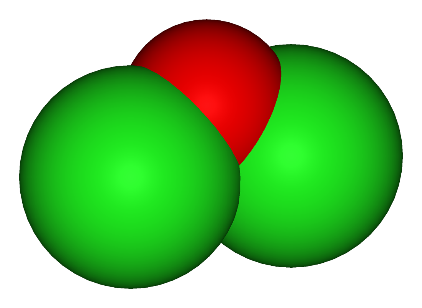 На 8 г кислорода в оксиде приходится 1-валентного элемента: (81,6*8)/18,4 = 35,5 г Двухвалентного элемента с М = 71 нет 3-валентный с М = 106,5 – почти подходит палладий 4-валентного с М = 142 – нет Однако в конечном растворе нет других элементов, кроме, хлора, алюминия, водорода, кислорода. Получается, что это оксид хлора Cl2O 4,35 Х 3 Cl2O + 4 Al = Al2O3 + 2 AlCl3 261 108 Х = 1,8 г, т.е. подтверждается состав оксида .  4. «Ценное полезное ископаемое»Учитель химии собрал лабораторную установку для разделения нефти на отдельные фракции -группы веществ с близкими температурами кипения. Значимая фракция — бензин (температура кипения от 40°С до 200°С). В этом заключается первичная переработка нефти. (для информации нефть —это жидкая природная смесь. В её состав входят сотни компонентов, главным образом соединения углерода)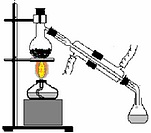 Чем необходимо дополнить установку, представленную на рисунке, для выделения бензиновой фракции из нефти? Как называется способ разделения веществ, применяемый в данном случае? Назовите химическую посуду и необходимое лабораторное оборудование, используемое в данной установке.Прибор необходимо дополнить термометром.
Название способа — перегонка.
Лабораторное оборудование: штатив с кольцом и лапкой, спиртовка, коническая колба-приемник, колба Вюрца, прямой холодильник, аллонж. 

5. «Друзья и соратники о  Д.И. Менделееве»«Быть учеником такого учителя, как Менделеев, было конечно, и приятно, и полезно, но я уж слишком много вкусил от филологии, чтобы изменить ей, и химиком не сделался».
Назовите автора этих строкИван Михайлович Сеченов6. Разделение смесейВ одной из химических лабораторий Незнайка обнаружил 5 ампул с жидкостями. Это были вода, ртуть, спирт, бензин, растительное масло. Незнайка смешал их и поместил в делительную воронку. Он увидел, что смесь разделилась на три слоя.Определите состав каждого слоя снизу вверх. Ответ аргументируйте.
Нижний слой  образует тяжелая и нерастворимая в воде металлическая ртутьСредний слой образует вода и растворенный в ней спиртВерхний слой образуют нерастворимые в воде жидкости с плотность меньше, чем у воды:
бензин и растительное масло
7. Видеоопыт.Посмотрите видеофрагмент и ответьте на вопросы.Какое вещество было в кристаллизаторе?Какой газ выделялся?Напишите уравнение реакции.В кристаллизаторе – вода. Выделяется водород.2Na + 2Н2О =2 NaОН + Н28. «Химия и математика»Закон, определяющий скорость химической реакции, гласит, что с понижением температуры на 10 0С  скорость реакции уменьшается в 2 раза.Помогите Незнайке решить задачу: Зная, что при температуре 6000С  каждую секунду сгорает 1г древесины, найдите за какой промежуток времени сгорит 1г дерева при 200С , то есть при комнатной температуре. Запишите ответ в виде степени, в секундах.Температура в комнате ниже на 580 0С.Следовательно скорость реакции, которая уменьшится в два раза с понижением температуры на 100С, станет меньше в 258 раз, тоесть 1г дерева сгорит за 258 секунд.9. «Тайна печной трубы»В дыме в взвешенном состоянии находятся частицы углерода, которые оседают в печной трубе и образуется сажа. В дымоходе установили фильтр, который не пропускает твердые частицы. Но через некоторое время снова пришлось звать трубочиста.Почему же опять образовалась сажа?Ответ мотивируйте. При необходимости напишите уравнение реакции.Один из продуктов горения топлива- оксид углерода (2). Попадая на холодные стенки трубы, он частично разлагается на углерод и углекислый газ.:2СО ----С+СО2Углекислый газ улетучивается, а сажа остается на стенках трубы.10. «Открытие химических элементов» В открытии химических элементов большая заслуга принадлежит как русским, так и зарубежным ученым. Известный  нами ученый предсказал открытие пяти элементов, которые расположены между водородом и ураном.Напишите его фамилию, название города и страны, в котором он родился, а также название университета, который он окончил.Генри Мозли, г. Уэймут Англия, окончил Оксфордский университет в 1910г.